POČITNIŠKI PROGRAM PIVKA 2017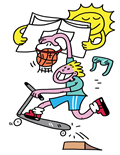 Izlet na morje - ŽUSTERNAZa otroke od 7. - 15. leta starostiPROGRAM: Odhod udeležencev iz avtobusne postaje Pivka ob 8:15 v Žusterno. Prihod na štartno mesto ob 17:15 uri. S seboj naj imajo otroci BRISAČO, POKRIVALO, KOPALKE, KREMO ZA SONČENJE TER MALICO in ZDRAVSTVENO IZKAZNICO. Cena prispevka je 4 € (otroci naj imajo denar s sabo na avtobusu). Ostale stroške krije Športna zveza Postojna. Več informacij: 041 688 642 ali 05 720 25 41 (Športna zveza Postojna). OBVEZNO OBKROŽITE ali je otrok plavalec.             DA                NEPrijavnico oddajte v pisarno oz. v nabiralnika ŠPORTNE ZVEZE POSTOJNA! Prijave so možne do zapolnitve mest! O prijavah boste obveščeni! BREZ PRIJAVNICE SE OTROK NE MORE UDELEŽITI IZLETA NA MORJE.Spodaj podpisani__          ___________  ______________________      ____ prijavljam svojega otroka _________________________________________, stanujočega_______________________________ starega __________let na izlet na morje, v okviru programa Aktivne, zdrave in vesele športne počitnice Postojna 2017. Starši smo dosegljivi na tel. št.__________________________ in e-mail naslovu__________________________. Strinjam se, da se bo otrok udeležil programa na lastno odgovornost, da bo upošteval navodila vaditeljev, ter dovoljujem objavo fotografij.OBKROŽI DAN UDELEŽBE:27.6.2017	30.6.2017	   6.7.2017			28.6.2017	4.7.2017	   7.7.201729.6.2017	5.7.2017	   	p.s. v primeru odpovedi (slabega vremena) bo objava na Radiu 94 ob najkasneje do 8:00. Podpis staršev oz. skrbnikov: ______________________________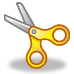     ………………………………………………………………………………………………………………………………………………………….Za lastno evidenco: PROGRAM: Odhod udeležencev iz avtobusne postaje Pivka ob 8:30 v Žusterno. Prihod na štartno mesto ob 17:00 uri. S seboj naj imajo otroci BRISAČO, POKRIVALO, KOPALKE, KREMO ZA SONČENJE TER MALICO in ZDRAVSTVENO IZKAZNICO. Cena prispevka je 4 € (otroci naj imajo denar s sabo na avtobusu). Ostale stroške krije Športna zveza Postojna. Več informacij: 041 688 642 ali 05 720 25 41 (Športna zveza Postojna) OBKROŽI DAN UDELEŽBE:27.6.2017	30.6.2017	   6.7.2017			28.6.2017	4.7.2017	   7.7.201729.6.2017	5.7.2017	   	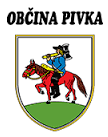 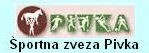 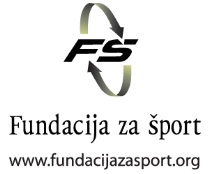 